Estambul, 1 de marzo de 2024Turkish Airlines presenta 'Turkish Airlines Red' en colaboración con el Instituto de Color Pantone™Turkish Airlines, la aerolínea con vuelos a más países que cualquier otra, se ha asociado con el Instituto de Color Pantone™, la autoridad mundial en coloración, y ha nombrado el distintivo rojo de su logotipo como "Turkish Airlines Red" en celebración de su primer vuelo hacia Australia, el sexto continente al que llega esta línea aérea. Esta colaboración simboliza un nuevo capítulo en la destacada trayectoria de la aerolínea de bandera, marcando su expansión hacia nuevos territorios y el fortalecimiento de su identidad de marca.La introducción de 'Turkish Airlines Red' llega en un momento en que la aerolínea continúa alcanzando hitos notables, incluido el lanzamiento de su primer vuelo a Melbourne, expandiendo su red de vuelos para abarcar los seis continentes.'Turkish Airlines Red', con su vibrante exhibición, representa la presencia distintiva de la aerolínea en el mundo. El espíritu audaz de este tono inspirado en la ciudad de Estambul fusiona tradición y modernidad en su cálido resplandor. Además, es dinámico y vibrante, inspirado en la rica herencia cultural de la ciudad que ha sido un puente para muchas culturas diferentes. Hablando sobre la reciente colaboración, el Vicepresidente Senior de Comunicaciones de Turkish Airlines, Rafet Fatih Özgür, declaró: "Nuestra colaboración con el Instituto de Color Pantone™ para crear 'Turkish Airlines Red' marca un hito significativo en la evolución de nuestra marca. Este color distintivo resalta nuestra identidad visual y celebra nuestra expansión global con la adición de Australia a nuestra red de rutas. Es un testimonio de nuestro compromiso continuo con la excelencia y la innovación en la conexión del mundo"."Estábamos muy emocionados de asociarnos con Turkish Airlines en el establecimiento de Turkish Airlines Red, ya que esta aerolínea de renombre mundial expande su red de vuelos a 130 países en todo el mundo", dijo Laurie Pressman, Vicepresidente del Instituto de Color Pantone. "Un tono rojo audaz cuya actitud valiente y espíritu pionero prometen la emoción de nuevas experiencias y la emoción de aventuras novedosas, Turkish Airlines Red, despierta nuestra pasión por embarcarnos en un viaje hacia lo desconocido. Potente y poderoso, un tono rojo dinámico lleno de energía, Turkish Airlines Red amplía nuestros horizontes, avivando nuestro deseo de abrir nuestros corazones y mentes a la plenitud de la vida".Mientras Turkish Airlines continúa alcanzando nuevas alturas, "Turkish Airlines Red" se erige como un faro de la visión progresista de la aerolínea y su promesa de ofrecer experiencias de viaje excepcionales a los pasajeros de todo el mundo.Acerca de Turkish Airlines:Establecida en 1933 con una flota de cinco aviones, Turkish Airlines, miembro de Star Alliance, cuenta con una flota de 447 aviones (de pasajeros y carga) que vuelan a 345 destinos en todo el mundo, incluyendo 292 destinos internacionales y 53 nacionales en 129 países. Más información sobre Turkish Airlines se puede encontrar en su sitio web oficial www.turkishairlines.com o en sus cuentas de redes sociales en Facebook, X, Youtube, Linkedin e Instagram. Acerca de Star Alliance:La red de Star Alliance fue establecida en 1997 como la primera alianza de aerolíneas verdaderamente global, basada en una propuesta de valor al cliente de alcance global, reconocimiento mundial y servicio sin fisuras. Desde su inicio, ha ofrecido la red de aerolíneas más grande y completa, con un enfoque en mejorar la experiencia del cliente a lo largo del viaje de la Alianza. Las aerolíneas miembro son: Aegean Airlines, Air Canada, Air China, Air India, Air New Zealand, ANA, Asiana Airlines, Austrian, Avianca, Brussels Airlines, Copa Airlines, Croatia Airlines, EGYPTAIR, Ethiopian Airlines, EVA Air, LOT Polish Airlines, Lufthansa, Scandinavian Airlines, Shenzhen Airlines, Singapore Airlines, South African Airways, SWISS, TAP Air Portugal, THAI, Turkish Airlines y United. En general, la red de Star Alliance actualmente ofrece más de 10,000 vuelos diarios a casi 1,200 aeropuertos en 184 países. Se ofrecen vuelos de conexión adicionales a través de los Socios de Conexión de Star Alliance Juneyao Airlines y THAI Smile Airways.Oficina de Prensa de Star Alliance: Tel: +65 8729 6691 Correo electrónico: mediarelations@staralliance.com Visite nuestro sitio web o conéctese con nosotros en las redes sociales:      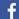 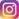 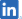 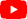 